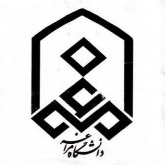 بسمه تعالی فرم پیشنهادتالیف کتاب الف – مشخصات کتابعنوان کتاب موضوع کتاب آیاکتاب پیشنهادی، درسی است؟      بلی                       خیردرصورتی که پاسخ فوق مثبت است نام درس/ دروس مربوطه راباذکرمقطع تحصیلی مشخص فرمایید. این کتاب برای کدام رشته/ رشته های تحصیلی دیگر می تواند سودمندباشد؟ 1.                                            2.                                            3.ب. مشخصات مربوط به مولف / مولفان : 1. نام، مرتبه علمی ونشانی : سوابق علمی : ج. نظرشورای  گروه: 1. میزان ارتباط کتاب بادروس مصوب دانشگاهی 75-100درصد                                     50-75درصد                                       کمتراز50درصد2. ارتباط محتوای کتاب بادروس رشته مورد موافقت قرارمی گیرد                                             مورد موافقت قرار نمی گیرد                                           امضاء ومهر مدیرگروهد. نظر شورای آموزشی وپژوهشی دانشکدهامضاء ومهر رئیس دانشکده ه. نظر شورای پژوهشی دانشگاه امضاء ومهر معاون پژوهشی دانشگاه                                                                                                             نام درس/ دروسمقطع تحصیلی مقطع تحصیلی مقطع تحصیلی 1.2.3.کارشناسی ارشدکارشناسیکاردانی1.2.3.نام ونام خانوادگیمرتبه علمینشانی1.2.3.مولف/ مولفانمدرک تحصیلیدانشگاهکشورسال اخذ مدرکمولف اولکارشناسیمولف اولکارشناسی ارشدمولف اولدکتریمولف دومکارشناسیمولف دومکارشناسی ارشدمولف دومدکتریمولف سوم کارشناسیمولف سوم کارشناسی ارشدمولف سوم دکترینام درس / دروسمقطع تحصیلیمقطع تحصیلیمقطع تحصیلینام درس / دروسکارشناسی ارشدکارشناسیکاردانی1.2.3.